Output of nbcertcmd on Master server: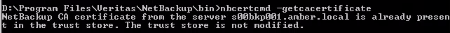 Failure message following a standard client installation attempt: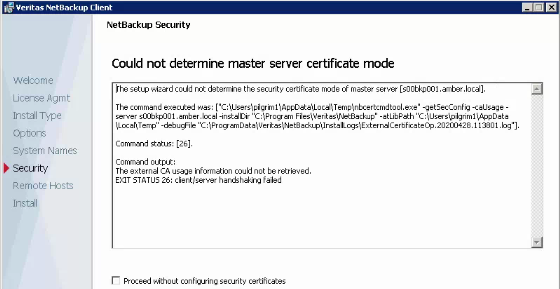 Files produced by installation attempt: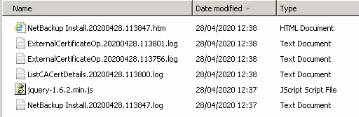 Current status of clients (note I have successfully updated a number of clients which do not reside behind a firewall):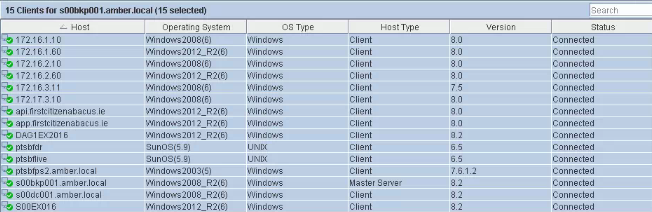 